AhojtePo víkende sa opäť stretávame, aj keď nie tradične, ale predsa...takže zase zopár pracovných listov na poučenia, ale aj zábavu!Slovenským  jazyk:Dominik, Roman básničku O domčeku na stračej nôžke, si môžete prepísať a v texte vyhľadáte a zakrúžkujete hlásku Aa. A pre zábavu tam máte ešte jeden pracovný list na A.Branko, Ulrika pre vás je náročnejší pracovný list v ktorom si zopakujete všetky písmena slovenskej abecedy a všetky slová zoradíte v správnom poradí.Matematika:Dominik, budeš si precvičovať numeráciu v obore do 10, máš tam pracovný list.Roman, Branko, Ulrika, vy si budete precvičovať numeráciu v obore do 100 aj desiatkový číselný rad. Tiež tam máte pracovné listy.Zdravotná výchova:Pre všetkých platí neustále sa zdokonaľovať v sebaobsluhe ,dodržiavať správne hygienické návyky  a zásady  správnej životospravy ( k tomu máte pracovný list, ktorý si vypracujete).Príprava jedál a výživa:Pripraviť zdravé jedlo, nechám to na vás, či to bude nejaká zdravá natierka( napr.:mrkvová), alebo ovocná , či zeleninová misa. Hlavné, že vám to bude chutiť a nezabudnite ponúknuť a poumývať po sebe riad! Dobrú chuť!Tak Vám prajem veľa energie pri vypracovaní úloh, pevné zdravie a pekný týždeň! s pozdravom p. uč. Martinka G.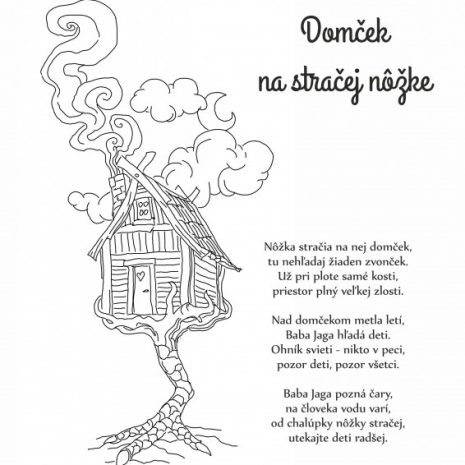 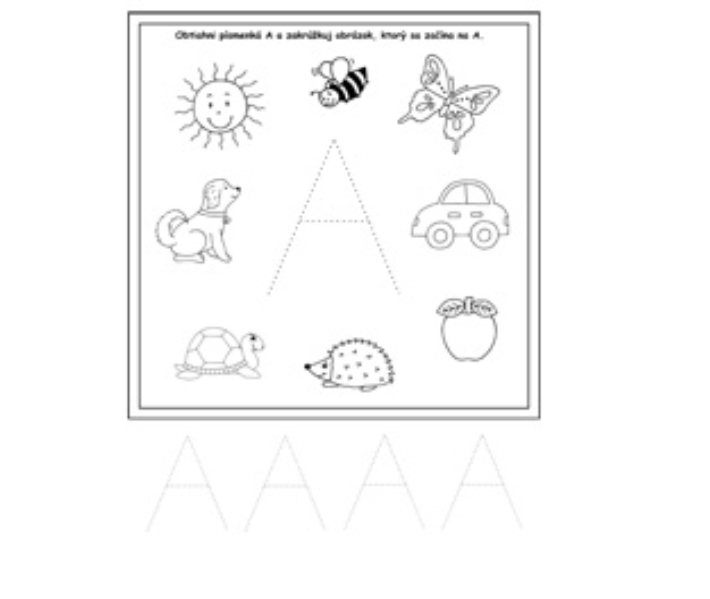 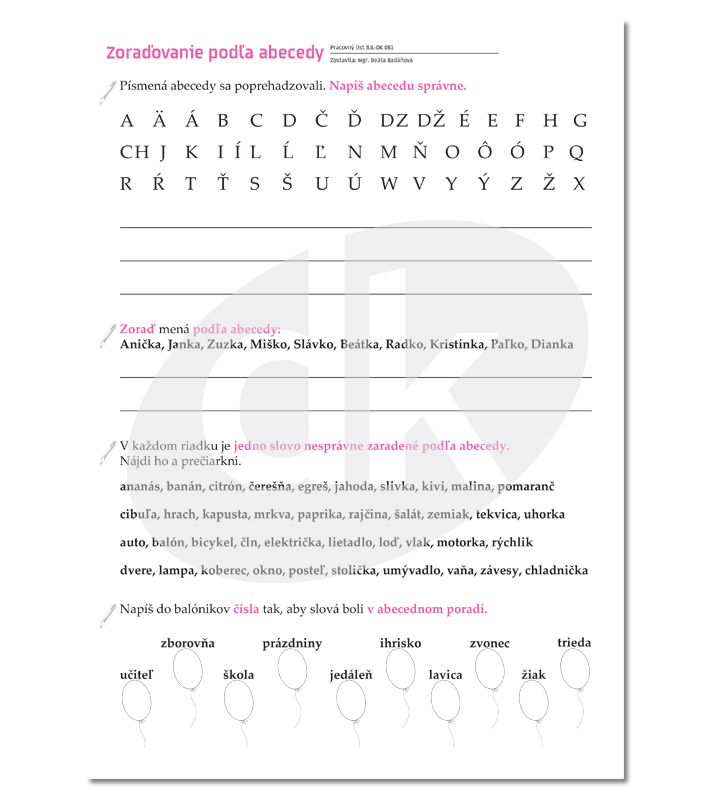 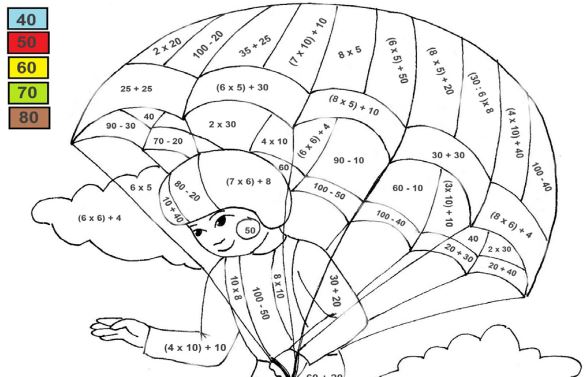 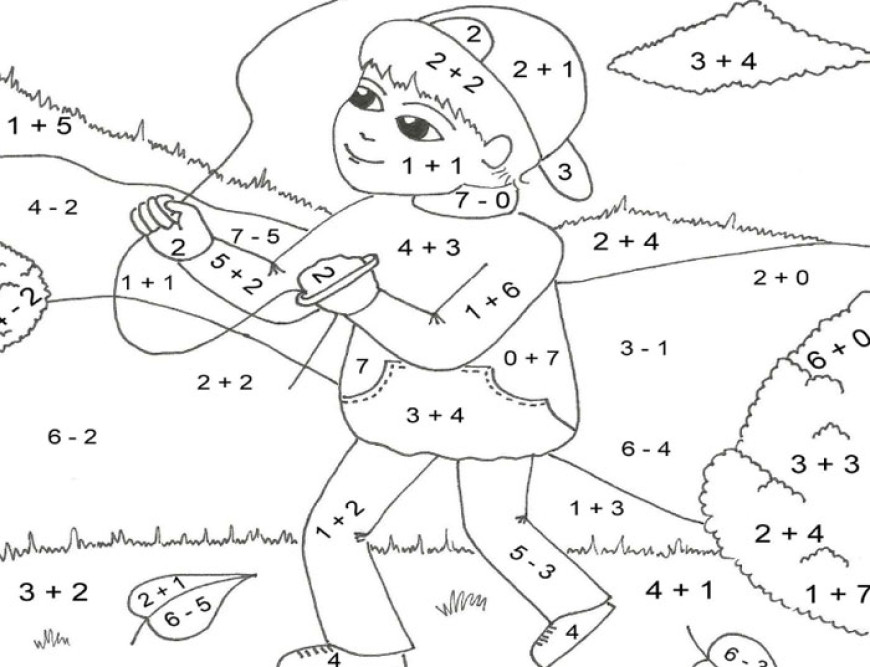 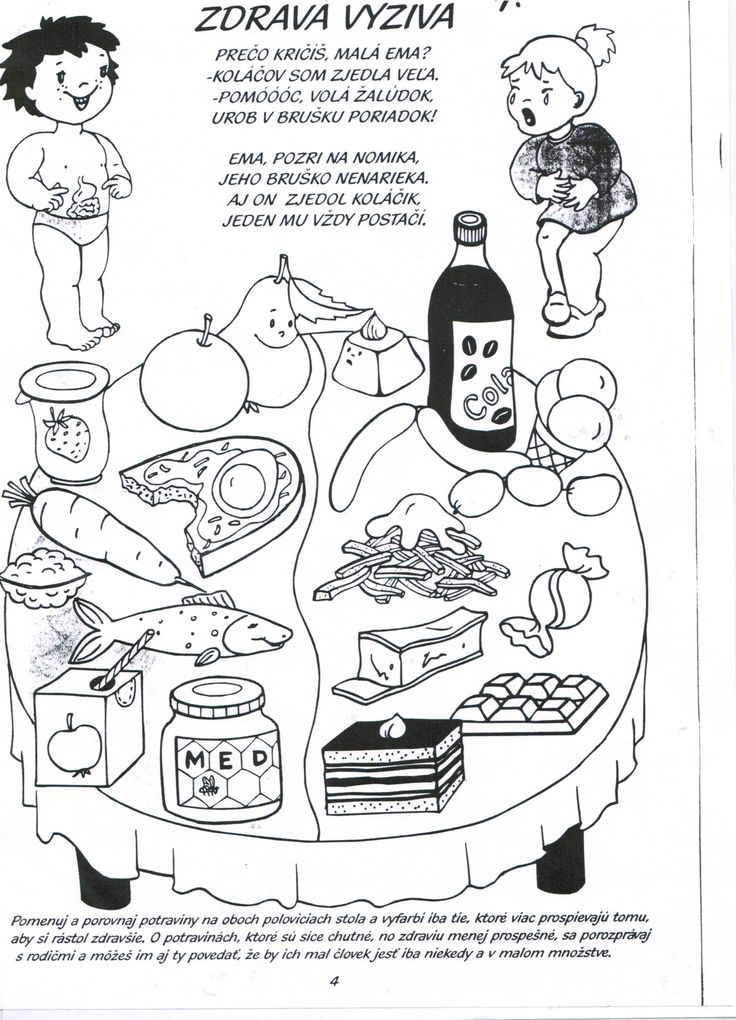 